О внесении изменений в решение Совета депутатов  муниципального образования «Муниципальный округ Можгинский район Удмуртской Республики» от 15 ноября 2021 года № 3.9 «Об   утверждении структуры Администрации муниципального образования «Муниципальный округ Можгинский район Удмуртской Республики»      В соответствии с Федеральным законом  № 131-ФЗ от 6 октября 2003 года  «Об общих принципах организации местного самоуправления в Российской Федерации» и Уставом муниципального образования «Муниципальный округ Можгинский район Удмуртской Республики»,            СОВЕТ  ДЕПУТАТОВ  РЕШИЛ:            1. Внести в   решение Совета депутатов  муниципального образования «Муниципальный округ Можгинский район Удмуртской Республики» от 15 ноября 2021 года № 3.9 «Об   утверждении структуры Администрации муниципального образования «Муниципальный округ Можгинский район Удмуртской Республики» следующие изменения:пункт 2.3 раздела 2 считать разделом 3 и  изложить в следующей редакции:            «3. Заместитель главы Администрации по территориальному развитию:                   3.1.Управление по развитию территорий:                3.1.1.Территориальный отдел «Большекибьинский»;                3.1.2. Территориальный отдел «Большепудгинский»;                3.1.3. Территориальный отдел «Большеучинский»;                3.1.4. Территориальный отдел «Горнякский»;                3.1.5. Территориальный отдел «Кватчинский»;                3.1.6. Территориальный сектор «Маловоложикьинский»                3.1.7. Территориальный отдел «Можгинский»;                3.1.8. Территориальный отдел «Нынекский»;                3.1.9.  Территориальный отдел «Нышинский»;                3.1.10. Территориальный отдел «Пазяльский»;                3.1.11  Территориальный отдел «Пычасский»;                3.1.12. Территориальный сектор «Мельниковский»;                3.1.13. Территориальный отдел «Сюгаильский».раздел 3  считать разделом 4 и  изложить в следующей редакции:            «4. Заместитель главы Администрации по сельскому хозяйству и экономике:        4.1. Отдел сельского хозяйства;         4.2. Отдел экономики.».разделы 4,5,6,7 считать разделами 5,6,7,8.       2.  Настоящее решение вступает в силу с 1 марта  2023 года.           3. Опубликовать настоящее решение в информационно-телекоммуникационной сети «Интернет» на официальном сайте муниципального образования «Муниципальный округ Можгинский район Удмуртской Республики» и в Собрании муниципальных правовых актов муниципального образования «Муниципальный округ Можгинский район Удмуртской Республики».Председатель Совета депутатов муниципального образования      		                             «Муниципальный округ Можгинский районУдмуртской Республики»                                                     Г. П. КорольковаГлава муниципального образования «Муниципальный округ Можгинский районУдмуртской Республики»                                                          А. Г. Васильев           г. Можга   15 февраля  2023 года           № ____Проект вносит:Руководитель аппарата Администрации района                                                              Н. П. ГородиловаСогласовано:Председатель Совета депутатов муниципального образования      		                             «Муниципальный округ Можгинский районУдмуртской Республики»                                                                                                   Г. П. КорольковаГлава муниципального образования «Муниципальный округ Можгинский районУдмуртской Республики»                                                                                                   А. Г. ВасильевЗаместитель начальника отдела организационно-кадровой и правовой работы – юрисконсульт                                                                                  В. Е. АлексееваСОВЕТ  ДЕПУТАТОВМУНИЦИПАЛЬНОГО ОБРАЗОВАНИЯ«МУНИЦИПАЛЬНЫЙ ОКРУГ МОЖГИНСКИЙ РАЙОН УДМУРТСКОЙ РЕСПУБЛИКИ»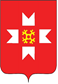 «УДМУРТ ЭЛЬКУНЫСЬ МОЖГА  ЁРОС МУНИЦИПАЛ ОКРУГ» МУНИЦИПАЛ КЫЛДЫТЭТЫСЬДЕПУТАТЪЕСЛЭН КЕНЕШСЫ